«Таза бейсенбі» акциясы      19 қыркүйекте бізде бірінші сенбілік өтті, оқушылар мектеп маңайын жинады.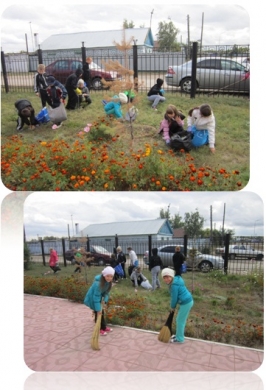 Мы выходим на уборку,Чтоб царила чистота.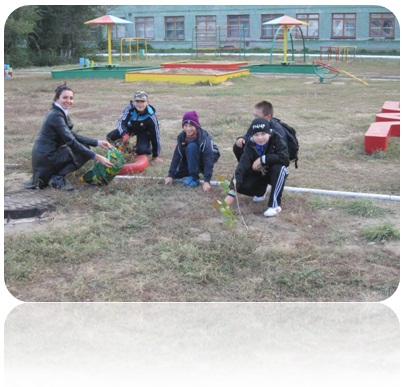 Чтобы солнышком сиялаВокруг школы красота.      Алина Анциферова 3 «В»Мы дружно идем на субботник,Мы убираем школьный двор.Ну и что, что холодно,Мы это переживём.Пакеты свои мы наполнимСочной зеленой травой.Кроликам и козочкамУнесем домой.Мусор убран и теперьШкольный двор сияетКрасками ярких огней.      Анастасия Легович 3 «В»На субботник мы идем весело и дружно.Будем мусор убирать: все дорожки подметать-Ведь порядок соблюдать В нашем доме нужно.      Евгения Козак 3 «В»